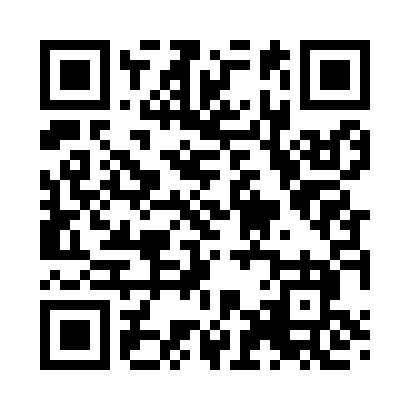 Prayer times for Roselle Park, New Jersey, USAMon 1 Jul 2024 - Wed 31 Jul 2024High Latitude Method: Angle Based RulePrayer Calculation Method: Islamic Society of North AmericaAsar Calculation Method: ShafiPrayer times provided by https://www.salahtimes.comDateDayFajrSunriseDhuhrAsrMaghribIsha1Mon3:515:301:015:018:3210:112Tue3:525:311:015:018:3210:103Wed3:535:311:015:018:3210:104Thu3:545:321:025:018:3110:095Fri3:545:321:025:018:3110:096Sat3:555:331:025:018:3110:087Sun3:565:341:025:018:3010:088Mon3:575:341:025:018:3010:079Tue3:585:351:025:028:3010:0610Wed3:595:361:035:028:2910:0611Thu4:005:361:035:028:2910:0512Fri4:015:371:035:028:2810:0413Sat4:025:381:035:028:2810:0314Sun4:035:391:035:018:2710:0215Mon4:045:391:035:018:2710:0116Tue4:055:401:035:018:2610:0017Wed4:075:411:035:018:259:5918Thu4:085:421:035:018:259:5819Fri4:095:431:035:018:249:5720Sat4:105:441:035:018:239:5621Sun4:115:441:045:018:229:5522Mon4:135:451:045:018:219:5423Tue4:145:461:045:008:219:5324Wed4:155:471:045:008:209:5125Thu4:175:481:045:008:199:5026Fri4:185:491:045:008:189:4927Sat4:195:501:044:598:179:4728Sun4:205:511:044:598:169:4629Mon4:225:521:044:598:159:4530Tue4:235:531:034:588:149:4331Wed4:245:531:034:588:139:42